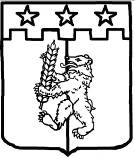 П О С Т А Н О В Л Е Н И Е АДМИНИСТРАЦИИ КРАСНОГВАРДЕЙСКОГОМУНИЦИПАЛЬНОГО РАЙОНА СТАВРОПОЛЬСКОГО КРАЯ20 сентября 2019 г.	 	 с. Красногвардейское	                               № 409О внесении изменений в постановление администрации Красногвардейского муниципального района Ставропольского края от 06 сентября 2013 года № 441 «Об утверждении административного регламента предоставления Управлением труда и социальной защиты населения администрации Красногвардейского муниципального района Ставропольского края государственной услуги «Предоставление инвалидам (в том числе детям-инвалидам), имеющим транспортные средства в соответствии с медицинскими показаниями, или их законным представителям компенсации страховых премий по договору обязательного страхования гражданской ответственности владельцев транспортных средств» В соответствии с Федеральным законом от 27 июля 2010 года № 210-ФЗ «Об организации предоставления государственных и муниципальных услуг», приказом министерства социальной защиты населения Ставропольского края от 15 апреля 2013 года № 119 «Об утверждении типового административного регламента предоставления органами труда и социальной защиты населения администраций муниципальных районов и городских округов Ставропольского края государственной услуги «Предоставление инвалидам (в том числе детям-инвалидам), имеющим транспортные средства в соответствии с медицинскими показаниями, или их законным представителям компенсации страховых премий по договору обязательного страхования гражданской ответственности владельцев транспортных средств» (с изменениями от 09 июля 2019 года № 229), постановлением администрации Красногвардейского муниципального района Ставропольского края от 29 июля 2011 года № 237 «О разработке и утверждении административных регламентов осуществления муниципального контроля и административных регламентов предоставления муниципальных услуг» администрация Красногвардейского муниципального района Ставропольского края ПОСТАНОВЛЯЕТ:1. Внести в постановление администрации Красногвардейского муниципального района Ставропольского края от 06 сентября 2013 года № 441 «Об утверждении административного регламента предоставления Управлением труда и социальной защиты населения администрации Красногвардейского муниципального района Ставропольского края государственной услуги «Предоставление инвалидам (в том числе детям-инвалидам), имеющим транспортные средства в соответствии с медицинскими показаниями, или их законным представителям компенсации страховых премий по договору обязательного страхования гражданской ответственности владельцев транспортных средств» следующие изменения:1.1. Преамбулу изложить в следующей редакции:«В соответствии с Федеральным законом от 27 июля 2010 года № 2010 – ФЗ «Об организации предоставления государственных и муниципальных услуг», постановлением Правительства Ставропольского края от 25 июля 2011 года № 295 –п «Об утверждении Порядка разработки и утверждения органами исполнительной власти Ставропольского края административных регламентов предоставления государственных услуг, Порядка разработки и утверждения органами исполнительной власти Ставропольского края административных регламентов осуществления государственного контроля (надзора) и Порядка проведения экспертизы проектов административных регламентов предоставления государственных услуг и проектов административных регламентов осуществления государственного контроля (надзора)», приказом министерства социальной защиты населения Ставропольского края от 15 апреля 2013 года № 119 «Об утверждении типового административного регламента предоставления органами труда и социальной защиты населения администраций муниципальных районов и городских округов Ставропольского края государственной услуги «Предоставление инвалидам (в том числе детям-инвалидам), имеющим транспортные средства в соответствии с медицинскими показаниями, или их законным представителям компенсации страховых премий по договору обязательного страхования гражданской ответственности владельцев транспортных средств», постановлением администрации Красногвардейского муниципального района Ставропольского края от 29 июня 2011 года № 237 «О разработке и утверждении административных регламентов осуществления муниципального контроля и административных регламентов предоставления муниципальных услуг» администрации Красногвардейского муниципального района Ставропольского» постановляет:».1.2. Административный регламент предоставления Управлением труда и социальной защиты населения администрации Красногвардейского муниципального района Ставропольского края государственной услуги «Предоставление инвалидам (в том числе детям-инвалидам), имеющим транспортные средства в соответствии с медицинскими показаниями, или их законным представителям компенсации страховых премий по договору обязательного страхования гражданской ответственности владельцев транспортных средств» изложить в прилагаемой редакции.2. Признать утратившими силу следующие постановления администрации Красногвардейского муниципального района Ставропольского края:от 31 декабря 2013 года № 661 «О внесении изменений в административный регламент предоставления Управлением труда и социальной защиты населения администрации Красногвардейского муниципального района Ставропольского края государственной услуги «Предоставление инвалидам (в том числе детям-инвалидам), имеющим транспортные средства в соответствии с медицинскими показаниями, или их законным представителям компенсации страховых премий по договору обязательного страхования гражданской ответственности владельцев транспортных средств», утвержденный постановлением администрации Красногвардейского муниципального района Ставропольского края от 06 сентября 2013 года № 441»;от 30 сентября 2016 года № 351 «О внесении изменений в административный регламент предоставления Управлением труда и социальной защиты населения администрации Красногвардейского муниципального района Ставропольского края государственной услуги «Предоставление инвалидам (в том числе детям-инвалидам), имеющим транспортные средства в соответствии с медицинскими показаниями, или их законным представителям компенсации страховых премий по договору обязательного страхования гражданской ответственности владельцев транспортных средств», утвержденный постановлением администрации Красногвардейского муниципального района Ставропольского края от 06 сентября 2013 года № 441»;от 21 июня 2017 года № 185 «О внесении изменений в административный регламент предоставления Управлением труда и социальной защиты населения администрации Красногвардейского муниципального района Ставропольского края государственной услуги «Предоставление инвалидам (в том числе детям-инвалидам), имеющим транспортные средства в соответствии с медицинскими показаниями, или их законным представителям компенсации страховых премий по договору обязательного страхования гражданской ответственности владельцев транспортных средств», утвержденный постановлением администрации Красногвардейского муниципального района Ставропольского края от 06 сентября 2013 года № 441»;от 07 февраля 2018 года № 60 «О внесении изменений в административный регламент предоставления Управлением труда и социальной защиты населения администрации Красногвардейского муниципального района Ставропольского края государственной услуги «Предоставление инвалидам (в том числе детям-инвалидам), имеющим транспортные средства в соответствии с медицинскими показаниями, или их законным представителям компенсации страховых премий по договору обязательного страхования гражданской ответственности владельцев транспортных средств», утвержденный постановлением администрации Красногвардейского муниципального района Ставропольского края от 06 сентября 2013 года № 441».3. Управлению труда и социальной защиты населения администрации Красногвардейского муниципального района Ставропольского края разместить настоящее постановление на официальном сайте органов местного самоуправления Красногвардейского муниципального района Ставропольского края в информационно-телекоммуникационной сети «Интернет».4. Контроль за выполнением настоящего постановления возложить на заместителя главы администрации Красногвардейского муниципального района Ставропольского края Бурлакову Г.Н.5. Настоящее постановление вступает в силу после его официального опубликования (обнародования).АДМИНИСТРАТИВНЫЙ РЕГЛАМЕНТпредоставления Управлением труда и социальной защиты населения администрации Красногвардейского муниципального района Ставропольского края государственной услуги «Предоставление инвалидам (в том числе детям-инвалидам), имеющим транспортные средства в соответствии с медицинскими показаниями, или их законным представителям компенсации страховых премий по договору обязательного страхования гражданской ответственности владельцев транспортных средств»1.Общие положения1.1. Административный регламент предоставления Управлением труда и социальной защиты населения администрации Красногвардейского муниципального района Ставропольского края государственной услуги «Предоставление инвалидам (в том числе детям-инвалидам), имеющим транспортные средства в соответствии с медицинскими показаниями, или их законным представителям компенсации страховых премий по договору обязательного страхования гражданской ответственности владельцев транспортных средств» (далее соответственно – Административный регламент, государственная услуга, компенсация страховых премий, Управление) устанавливает стандарт и порядок предоставления государственной услуги гражданам, указанным в пункте 1.2 Административного регламента.1.2. Круг заявителейЗаявителями являются инвалиды (в том числе дети-инвалиды), имеющие транспортные средства в соответствии с медицинскими показаниями, или их законные представители (далее – заявитель) и имеющие регистрацию по месту жительства на территории Ставропольского края. 1.3. Требования к порядку информирования о предоставлении государственной услуги1.3.1. Информация о местонахождении и графике работы Управления.Местонахождение Управления: 356030 Ставропольский край, Красногвардейский район, с. Красногвардейское, ул. Ленина, 61.График работы Управления: понедельник- пятница - с 8.00 до 16.12; суббота, воскресенье – выходной.Для предоставления государственной услуги обращение заявителя в другие органы и организации не требуется.1.3.2. Справочные телефоны Управления:отдел труда и социально-правовых гарантий- (86541) 4-55-12;руководитель отдела труда и социально-правовых гарантий-(86541) 2-60-36.1.3.3. Адрес официального сайта органов местного самоуправления Красногвардейского муниципального района Ставропольского края- (www.кrasnogvardeiskoe.info), адрес электронной почты Управления krasn-utiszn@mail.ru.1.3.4. Для получения информации о порядке предоставления государственной услуги заявители обращаются:лично – по адресу нахождения Управления;устно – по следующим номерам телефонов: (86541) 4-55-12; (86541) 2-60-36;в письменном виде путем направления почтовых отправлений;с использованием электронной почты по адресу: krasn-utiszn@mail.ru;к информационным материалам, которые размещены в федеральной государственной информационной системе «Единый портал государственных и муниципальных услуг (функций)» (далее – единый портал) (www.gosuslugi.ru) и в государственной информационной системе Ставропольского края – «Портал государственных и муниципальных услуг (функций), предоставляемых (исполняемых) органами исполнительной власти Ставропольского края и органами местного самоуправления муниципальных образований Ставропольского края» (далее – региональный портал) (www.26gosuslugi.ru).Размещается на информационных стендах Управления и поддерживается в актуальном состоянии следующая информация:текст настоящего Административного регламента;блок-схема (приложение 1 к Административному регламенту);график работы Управления, почтовый адрес, номера телефонов, адреса интернет-сайта и электронной почты, по которым заявители могут получать необходимую информацию и документы.Информация о порядке и сроках предоставления государственной услуги, основанная на сведениях об услугах, содержащихся в федеральной государственной информационной системе «Федеральный реестр государственных и муниципальных услуг (функций)» и государственной информационной системе Ставропольского края «Региональный реестр государственных услуг (функций)», размещенная на Едином портале, региональном портале и блоке сайта, предоставляется заявителю бесплатно.Доступ к информации о сроках и порядке предоставления государственной услуги, размещенной на Едином портале, региональном портале и блоке сайта, осуществляется без выполнения заявителем каких-либо требований, в том числе без использования программного обеспечения, установка которого на технические средства заявителя требует заключения лицензионного или иного соглашения с правообладателем программного обеспечения, предусматривающего взимание платы, регистрацию или авторизацию заявителя или предоставление им персональных данных.Справочная информация размещается в сети «Интернет», на Едином и региональном порталах, государственной информационной системе Ставропольского края «Региональный реестр государственных услуг (функций) (далее — Региональный реестр) и поддерживается в актуальном состоянии.2.Стандарт предоставления государственной услуги2.1. Наименование государственной услугиНаименование государственной услуги – предоставление инвалидам (в том числе детям-инвалидам), имеющим транспортные средства в соответствии с медицинскими показаниями, или их законным представителям компенсации страховых премий по договору обязательного страхования гражданской ответственности владельцев транспортных средств.2.2. Наименование органа, предоставляющего государственную услугу Государственная услуга предоставляется Управлением по месту жительства заявителя.Государственную услугу предоставляет Управление. Запрещено требовать от заявителя осуществления действий, в том числе согласований, необходимых для получения государственной услуги и связанных с обращением в иные организации, участвующие в предоставлении государственной услуги, за исключением получения услуг, включенных в Перечень услуг, которые являются необходимыми и обязательными для предоставления органами исполнительной власти Ставропольского края государственных услуг, утверждаемый правовым актом Правительства Ставропольского края. 2.3. Описание результата предоставления государственной услугиРезультатом предоставления государственной услуги является:назначение и выплата компенсации страховых премий;отказ в назначении компенсации страховых премий2.4. Срок предоставления государственной услуги, срок приостановления предоставления государственной услуги в случае, если возможность приостановления предусмотрена нормативными правовыми актами Российской Федерации, нормативными правовыми актами Ставропольского краяСрок предоставления государственной услуги не может превышать 10 дней со дня принятия заявления со всеми необходимыми документами.В случае предоставления заявителем документов не в полном объеме и (или) ненадлежаще оформленных предоставление государственной услуги приостанавливается. В таком случае уполномоченный орган в течение 2 рабочих дней со дня их представления направляет заявителю уведомление о передаче недостающих документов и (или) документов, ненадлежаще оформленных. В этом случае течение срока для принятия решения о назначении и выплате компенсации страховых премий приостанавливается до предоставления указанных в уведомлении документов.Срок выдачи (направления) документов, являющихся результатом предоставления государственной услуги не должен превышать 3 рабочих дней с момента принятия решения о предоставлении (отказе в предоставлении) государственной услуги.2.5. Нормативные правовые акты Российской Федерации и норматиные правовые акты Ставропольского края, регулирующие предоставление государственной услугиПеречень нормативных правовых актов Российской Федерации и норматиные правовые акты Ставропольского края, регулирующие предоставление государственной услуги (с указанием их реквизитов и источников официального опубликования) (далее — перечень нормативных правовых актов, регулирующих предоставление государственной услуги), размещен на официальном сайте министерства, в сети «Интернет», в Региональном реестре, на Едином и региональном порталах.2.6. Исчерпывающий перечень документов, необходимых в соответствии с нормативными правовыми актами Российской Федерации и нормативными правовыми актами Ставропольского края для предоставления государственной услуги и услуг, необходимых и обязательных для предоставления государственной услуги, подлежащих представлению заявителем, способы их получения заявителем, в том числе в электронной форме, порядок их представленияДля назначения компенсации страховых премий заявитель представляет в Управление по месту жительства следующие документы: заявление о назначении компенсации страховых премий (по форме согласно приложению 2 к Административному регламенту);копия паспорта или иной документ, удостоверяющий личность заявителя. Законный представитель дополнительно представляет документы, удостоверяющие его полномочия;копия страхового полиса обязательного страхования гражданской ответственности владельца транспортного средства;копия квитанции об уплате страховой премии по договору обязательного страхования гражданской ответственности владельца транспортного средства;копия паспорта транспортного средства, выписанного на имя заявителя; копия документа, подтверждающего наличие у заявителя установленных медицинских показаний на обеспечение транспортным средством. В случае подачи документов в подлинниках специалист, ответственный за прием документов, самостоятельно изготавливает их копии, заверяет и возвращает подлинники заявителю или его законному представителю. Способ получения документов, подаваемых заявителем, в том числе в электронной формеФорму заявления заявитель может получить:непосредственно в Управлении по месту жительства;в информационно-телекоммуникационной сети Интернет на официальном сайте министерства (http://www.minsoc26.ru), на едином портале (www.gosuslugi.ru) и на региональном портале (www.26gosuslugi.ru);в информационно-правовых системах «КонсультантПлюс» и «Гарант».Заявитель имеет право представить документы:лично в Управление по месту жительства;путем направления почтовых отправлений в адрес Управления;путем направления документов с использованием информационно-телекоммуникационной сети «Интернет» на единый портал (www.gosuslugi.ru) и на региональный портал (www.26gosuslugi.ru).В случае направления заявления и документов для получения государственной услуги по почте документы должны быть удостоверены в установленном законодательством порядке.Заявление и документы для получения государственной услуги в форме электронного документа направляются в порядке, установленном постановлением Правительства Российской Федерации от 7 июля 2011 года № 553 «О порядке оформления и представления заявлений и иных документов, необходимых для предоставления государственных и (или) муниципальных услуг, в форме электронных документов».Заявление и документы, направленные в электронной форме, подписываются электронной подписью в соответствии с требованиями Федерального закона «Об электронной подписи" и требованиями Федерального закона «Об организации предоставления государственных и муниципальных услуг».Формирование заявления осуществляется посредством заполнения электронной формы заявления на Едином портале, региональном портале или блоке сайта без необходимости дополнительной подачи заявления в какой-либо иной форме.На Едином портале, региональном портале и официальном сайте министерства размещаются образцы заполнения электронной формы заявления.Если на Едином портале заявителю не обеспечивается возможность заполнения электронной формы заявления, то для формирования заявления на Едином портале в порядке, определяемом Министерством цифрового развития, связи и массовых коммуникаций Российской Федерации, обеспечивается автоматический переход к заполнению электронной формы указанного заявления на региональном портале или официальном сайте министерства.Форматно-логическая проверка сформированного заявления осуществляется после заполнения заявителем каждого из полей электронной формы заявления. При выявлении некорректно заполненного поля электронной формы заявления заявитель уведомляется о характере выявленной ошибки и порядке ее устранения посредством информационного сообщения непосредственно в электронной форме заявления.При формировании заявления обеспечивается:а) возможность копирования и сохранения заявления и иных документов, необходимых для предоставления услуги;б) возможность заполнения несколькими заявителями одной электронной формы заявления при обращении за услугами, предполагающими направление совместного заявления несколькими заявителями;в) возможность печати на бумажном носителе копии электронной формы заявления;г) сохранение ранее введенных в электронную форму заявления значений в любой момент по желанию пользователя, в том числе при возникновении ошибок ввода и возврате для повторного ввода значений в электронную форму заявления;д) заполнение полей электронной формы заявления до начала ввода сведений заявителем с использованием сведений, размещенных в федеральной государственной информационной системе «Единая система идентификации и аутентификации в инфраструктуре, обеспечивающей информационно-технологическое взаимодействие информационных систем, используемых для предоставления государственных и муниципальных услуг в электронной форме» (далее - единая система идентификации и аутентификации), и сведений, опубликованных на Едином портале, региональном портале или официальном сайте министерства, в части, касающейся сведений, отсутствующих в единой системе идентификации и аутентификации;е) возможность вернуться на любой из этапов заполнения электронной формы заявления без потери ранее введенной информации;ж) возможность доступа заявителя на Едином портале, региональном портале или официальном сайте министерства к ранее поданным им заявлениям в течение не менее одного года, а также частично сформированным заявлениям - в течение не менее 3 месяцев.Сформированное и подписанное заявление и иные документы, необходимые для предоставления государственной услуги, направляется в орган соцзащиты посредством Единого портала, регионального портала или блока сайта.Заявление о предоставлении государственной услуги, направленное в электронной форме, распечатывается на бумажный носитель и регистрируется специалистом Управления, ответственным за прием документов, в журнале учета приема заявлений в день его поступления.Управление обеспечивает прием документов, необходимых для предоставления государственной услуги, и регистрацию заявления без необходимости повторного представления заявителем таких документов на бумажном носителе, если иное не установлено федеральными законами и принимаемыми в соответствии с ними актами Правительства Российской Федерации, законами субъектов Российской Федерации и принимаемыми в соответствии с ними актами высших исполнительных органов государственной власти субъектов Российской Федерации.Предоставление государственной услуги начинается с момента приема и регистрации Управлением заявления и документов, поступивших в электронной форме, необходимых для предоставления государственной услуги.Уведомление о приеме и регистрации заявления и иных документов, необходимых для предоставления государственной услуги, содержащее сведения о факте приема заявления и документов, необходимых для предоставления государственной услуги, и начале процедуры предоставления государственной услуги, а также сведения о дате и времени окончания предоставления государственной услуги либо мотивированный отказ в приеме заявления и иных документов, необходимых для предоставления государственной услуги, поступивших в Управление в электронной форме, направляется заявителю не позднее рабочего дня, следующего за днем подачи указанного заявления, в форме электронного документа по адресу электронной почты, указанному в заявлении, или в письменной форме по почтовому адресу, указанному в заявлении.2.7. Исчерпывающий перечень оснований для отказа в приеме документов, необходимых для предоставления государственной услуги2.7.1. Основания для отказа в приеме документов, необходимых для предоставления государственной услуги:Непредставление в течение 10 дней со дня получения уведомления органа соцзащиты о передаче недостающих документов и (или) документов, ненадлежаще оформленных.Заявитель, которому было отказано в принятии заявления и документов к рассмотрению, имеет право повторно обратиться за назначением компенсации страховых премий.2.7.2. Дополнительные основания для отказа в приеме документов, необходимых для предоставления государственной услуги, при направлении заявления в электронной форме:наличие противоречивых сведений в представленных документах и электронной форме заявления;электронные копии (электронные образы) документов, необходимых для предоставления государственной услуги, не поддаются прочтению и (или) не соответствуют требованиям к форматам их представления;заявление и иные документы в электронной форме подписаны с использованием простой электронной подписи или усиленной квалифицированной электронной подписи, не принадлежащей заявителю;документы не подписаны простой электронной подписью или выявлено несоблюдение условий признания действительности усиленной квалифицированной электронной подписи, указанных в подпункте 2.16 Административного регламента.2.8. Исчерпывающий перечень оснований для приостановления предоставления государственной услуги или отказа в предоставлении государственной услуги2.8.1. Управление принимает решение об отказе в назначении компенсации страховых премий, в случае если:представленные заявителем документы не подтверждают его право на получение компенсации страховых премий;у заявителя отсутствует регистрация по месту жительства на территории Ставропольского края;в страховом полисе обязательного страхования гражданской ответственности владельца транспортного средства указано более двух водителей, допущенных к управлению транспортным средством, кроме заявителя.О принятом решении по заявлению Управление уведомляет заявителя в течение 2 рабочих дней со дня его принятия. Уведомление о принятом решении по заявлению, поданному в электронной форме, направляется заявителю в форме электронного документа по адресу электронной почты, указанному в заявлении, или в письменной форме по почтовому адресу, указанному в заявлении.2.8.2. В случае предоставления заявителем документов не в полном объеме и (или) ненадлежаще оформленных Управление в течение 2 рабочих дней со дня их представления направляет заявителю уведомление о передаче недостающих документов и (или) документов, ненадлежаще оформленных. В этом случае течение срока для принятия решения о назначении и выплате компенсации страховых премий приостанавливается на 10 дней до представления заявителем указанных в уведомлении документов.2.9. Перечень услуг, необходимых и обязательных для предоставления государственной услугиК услугам необходимым и обязательным для предоставления государственной услуги относится открытие счета в российской кредитной организации (в случае выплаты компенсации страховых премий через кредитные организации).2.10. Порядок, размер и основания взимания государственной пошлины или иной платы, взимаемой за предоставление государственной услуги.Государственная пошлина или иная плата за предоставление государственной услуги не взимается.В случае внесения изменений в выданный по результатам предоставления государственной услуги документ, направленных на исправление ошибок, допущенных по вине Управления и (или) должностного лица, плата с заявителя не взимается.2.11. Порядок, размер и основания взимания платы за предоставление услуг, необходимых и обязательных для предоставления государственной услугиОткрытие счета в российской кредитной организации осуществляется за счет средств заявителя.2.12. Максимальный срок ожидания в очереди при подаче запроса о предоставлении государственной услуги и при получении результата предоставления государственной услугиМаксимальный срок ожидания в очереди при подаче запроса о предоставлении государственной услуги, и при получении результата предоставления государственной услуги не должно превышать 15 минут, по предварительной записи - 10 минут.2.13. Сроки и порядок регистрации запроса заявителя о предоставлении государственной услуги, в том числе в электронной формеЗапрос заявителя о предоставлении государственной услуги, поступивший в письменном виде, регистрируется должностным лицом Управления, посредством внесения в журнал учета приема заявлений о назначении компенсации страховых премий (далее – журнал учета) (приложение 3 к Административному регламенту) в течение 15 минут.Запрос о предоставлении государственной услуги, направленный в форме электронного документа, распечатывается должностным лицом Управления на бумажный носитель и подлежит регистрации в день его поступления. 2.14. Требования к помещениям, в которых предоставляется государственная услуга, к залу ожидания, к местам для заполнения запросов о предоставлении государственной услуги, информационным стендам с образцами их заполнения и перечнем документов, необходимых для предоставления каждой государственной услуги, к местам ожидания и приема заявителей, размещению и оформлению визуальной, текстовой и мультимедийной информации о порядке предоставления такой услуги, в том числе к обеспечению доступности для инвалидов указанных объектов в соответствии с законодательством Российской Федерации о социальной защите инвалидовПомещения, в которых осуществляется прием заявителей, должны находиться для заявителей в пределах пешеходной доступности от остановок общественного транспорта.Прием заявителей осуществляется в специально выделенных для этих целей помещениях.Помещения, предназначенные для ознакомления заявителей с информационными материалами, оборудуются информационными стендами.Места для ожидания, места для заполнения запросов о предоставлении государственной услуги должны соответствовать комфортным условиям для заявителей.Площадь мест ожидания зависит от количества заявителей, ежедневно обращающихся в Управление за предоставлением государственной услуги. Количество мест ожидания определяется исходя из фактической нагрузки и возможностей для их размещения в здании, но не может составлять менее 5 мест.Помещения для приема заявителей должны быть оборудованы табличками с указанием номера кабинета, фамилии, имени, отчества и должности должностного лица Управления, осуществляющего предоставление государственной услуги, режима работы.Помещения для приема заявителей должны соответствовать комфортным условиям для заявителей и оптимальным условиям работы должностных лиц Управления с заявителями.Помещения должны соответствовать Санитарно-эпидемиологическим правилам и нормативам «Гигиенические требования к персональным электронно-вычислительным машинам и организации работы. СанПиН 2.2.2/2.4.1340-03» и быть оборудованы противопожарной системой и средствами пожаротушения, системой оповещения о возникновении чрезвычайной ситуации.Вход и выход из помещений оборудуются соответствующими указателями.Оформление визуальной, текстовой и мультимедийной информации о порядке предоставления государственной услуги должно соответствовать оптимальному зрительному и слуховому восприятию этой информации гражданами.Вход в помещение, предназначенное для предоставления государственной услуги, помещения, в которых предоставляются государственные услуги, должны соответствовать установленным законодательством Российской Федерации и законодательством Ставропольского края требованиям обеспечения комфортными условиями, в том числе обеспечения возможности реализации прав инвалидов и лиц с ограниченными возможностями на получение по их заявлениям государственной услуги.Центральный вход в здание должен быть оборудован пандусом, удобным для въезда в здание инвалидных кресел-колясок.Порядок обеспечения условий доступности для инвалидов объектов социальной, инженерной и транспортной инфраструктур и предоставляемых услуг, а также оказания им при этом необходимой помощи устанавливается нормами Федерального закона от 01 декабря 2014 года № 419-ФЗ «О внесении изменений в отдельные законодательные акты Российской Федерации по вопросам социальной защиты инвалидов в связи с ратификацией Конвенции о правах инвалидов», а также принятыми в соответствии с ним иными нормативными правовыми актами.2.15. Показатели доступности и качества государственной услуги, в том числе количество взаимодействий заявителя с должностными лицами при предоставлении государственной услуги и их продолжительность, возможность получения информации о ходе предоставления государственной услуги, в том числе с использованием информационно- коммуникационных технологий, возможность либо невозможность получения государственной услуги в МФЦ (в том числе в полном объеме), в любом структурном подразделении органа исполнительной власти края, предоставляющего государственную услугу, по выбору заявителя (экстерриториальный принцип), посредством запроса о предоставлении нескольких государственных и (или) муниципальных услуг в МФЦ, предусмотренного статьей 15 Федерального закона «Об организации предоставления государственных и муниципальных услуг» (далее - комплексный запрос)К показателям доступности и качества государственных услуг относятся:1) своевременность (Св):Св = Установленный регламентом срок / Время, фактически затраченное на предоставление услуги x 100%Показатель 100% и более является положительным и соответствует требованиям регламента;2) доступность (Дос):Дос = Дтел + Дврем + Дб/б с + Дэл + Динф + Джит,гдеДтел - наличие возможности записаться на прием по телефону:Дтел = 10% - можно записаться на прием по телефону;Дтел = 0% - нельзя записаться на прием по телефону.Дврем - возможность прийти на прием в нерабочее время:Дврем = 10% - прием (выдача) документов осуществляется без перерыва на обед (5%) и в выходной день (5%).Дб/б с - наличие безбарьерной среды:Дб/б с = 20% - от тротуара до места приема можно проехать на коляске;Дб/б с = 10% - от тротуара до места приема можно проехать на коляске с посторонней помощью 1 человека;Дб/б с = 0% - от тротуара до места приема нельзя проехать на коляске.Дэл - наличие возможности подать заявление в электронном виде:Дэл = 20% - можно подать заявление в электронном виде;Дэл = 0% - нельзя подать заявление в электронном виде.Динф - доступность информации о предоставлении услуги:Динф = 20% - информация об основаниях, условиях и порядке предоставления услуги размещена в сети «Интернет» (5%) и на информационных стендах (5%), есть доступный для заявителей раздаточный материал (5%), периодически информация об услуге размещается в СМИ (5%);Динф = 0% - для получения информации о предоставлении услуги необходимо пользоваться услугами, изучать нормативные документы.Джит - возможность подать заявление, документы и получить результат услуги по месту жительства:Джит = 20% - можно подать заявление, документы и получить результат услуги по месту жительства, например, наличие графика приема специалистами в различных поселениях, микрорайонах или наличие доверенного лица в администрациях поселений, микрорайонах;Джит = 0% - нельзя подать заявление, документы и получить результат услуги по месту жительства.Показатель 100% свидетельствует об обеспечении максимальной доступности получения государственной услуги;3) качество (Кач):Кач = Кдокум + Кобслуж + Кобмен + Кфакт + Квзаим + Кпрод,гдеКдокум = количество принятых документов (с учетом уже имеющихся в Управлении) / количество предусмотренных регламентом документов x 100%.Значение показателя более 100% говорит о том, что у гражданина затребованы лишние документы.Значение показателя менее 100% говорит о том, что решение не может быть принято, потребуется повторное обращение.Кобслуж - качество обслуживания при предоставлении государственной услуги:Кобслуж = 20%, если должностные лица, предоставляющие государственную услугу, корректны, доброжелательны, дают подробные, доступные разъяснения;Кобслуж = 0%, если должностные лица, предоставляющие государственную услугу, некорректны, недоброжелательны, не дают подробные, доступные разъяснения;Кобмен = количество документов, полученных без участия заявителя / количество предусмотренных регламентом документов, имеющихся в органах местного самоуправления x 100%.Значение показателя 100% говорит о том, что услуга предоставляется в строгом соответствии с Федеральным законом "Об организации предоставления государственных и муниципальных услуг».Кфакт = (количество заявителей - количество обоснованных жалоб - количество выявленных нарушений) / количество заявителей x 100%;Квзаим - количество взаимодействий заявителя с должностными лицами, предоставляющими государственную услугу:Квзаим = 50% при отсутствии в ходе предоставления государственной услуги взаимодействия заявителя с должностными лицами, предоставляющими государственные услуги;Квзаим = 40% при наличии в ходе предоставления государственной услуги одного взаимодействия заявителя с должностными лицами, предоставляющими государственные услуги;Квзаим = 20% при наличии в ходе предоставления государственной услуги более одного взаимодействия заявителя с должностными лицами, предоставляющими государственные услуги;Кпрод - продолжительность взаимодействия заявителя с должностными лицами, предоставляющими государственную услугу:Кпрод = 30% при взаимодействии заявителя с должностными лицами, предоставляющими государственную услугу, в течение сроков, предусмотренных настоящим Административным регламентом;Кпрод = минус 1% за каждые 5 минут взаимодействия заявителя с должностными лицами, предоставляющими государственную услугу, сверх сроков, предусмотренных настоящим Административным регламентом.Значение показателя 100% говорит о том, что услуга предоставляется в строгом соответствии с законодательством;4) удовлетворенность (Уд):Уд = 100% - Кобж / Кзаяв x 100%,гдеКобж - количество обжалований при предоставлении государственной услуги;Кзаяв - количество заявителей.Значение показателя 100% свидетельствует об удовлетворенности граждан качеством предоставления государственной услуги.В процессе предоставления государственной услуги заявитель, его законный представитель или доверенное лицо вправе обращаться в Управление за получением информации о ходе предоставления государственной услуги лично, по почте или с использованием информационно-коммуникационных технологий.2.16. Иные требования, в том числе учитывающие особенности предоставления государственной услуги по экстерриториальному принципу (в случае, если государственная услуга предоставляется по экстерриториальному принципу) и особенности предоставления государственной услуги в электронной формеПо желанию заявителя заявление может быть представлено им в электронном виде. Заявление, оформленное в электронном виде, подписывается с применением средств простой электронной подписи или усиленной квалифицированной электронной подписи в соответствии с требованиями, установленными Федеральным законом «Об электронной подписи и статьями 211 и 212 Федерального закона «Об организации предоставления государственных и муниципальных услуг», и направляется в Управление, предоставляющее государственную услугу, с использованием информационно-телекоммуникационных сетей общего пользования, включая сеть «Интернет», а именно:заявление и документы, представленные в форме электронного документа, должны быть подписаны электронной подписью и представлены в формате *.rtf, *.doc, *.odt, *.jpg, *.pdf:лично или через законного представителя при посещении органа соцзащиты;посредством Единого портала или регионального портала (без использования электронных носителей);иным способом, позволяющим передать в электронном виде заявление и иные документы.При обращении в форме электронного документа посредством Единого портала, регионального портала в целях получения заявителем информации по вопросам предоставления государственной услуги, а также сведений о ходе предоставления государственной услуги используется простая электронная подпись или усиленная квалифицированная электронная подпись.При обращении в форме электронного документа посредством Единого портала или регионального портала в целях получения государственной услуги используется простая электронная подпись или усиленная квалифицированная электронная подпись. Для использования усиленной квалифицированной подписи заявителю необходимо получить квалифицированный сертификат ключа проверки электронной подписи в удостоверяющем центре, аккредитованном в порядке, установленном Федеральным законом «Об электронной подписи».Уведомление о принятии заявления, поступившего в Управление в электронном виде, направляется заявителю не позднее рабочего дня, следующего за днем подачи указанного заявления в форме электронного документа по адресу электронной почты, указанному в заявлении, или в письменной форме по почтовому адресу, указанному в заявлении.При осуществлении проверки усиленной квалифицированной электронной подписи, которой подписаны поступившие заявления и документы, проверяется соответствие усиленной квалифицированной электронной подписи следующим требованиям:а) квалифицированный сертификат создан и выдан аккредитованным удостоверяющим центром, аккредитация которого действительна на день выдачи указанного сертификата;б) квалифицированный сертификат действителен на момент подписания электронного документа (при наличии достоверной информации о моменте подписания электронного документа) или на день проверки действительности указанного сертификата, если момент подписания электронного документа не определен;в) имеется положительный результат проверки принадлежности владельцу квалифицированного сертификата квалифицированной электронной подписи, с помощью которой подписан электронный документ, и подтверждено отсутствие изменений, внесенных в этот документ после его подписания. При этом проверка осуществляется с использованием средств электронной подписи, получивших подтверждение соответствия требованиям, установленным в соответствии с Федеральным законом «Об электронной подписи», и с использованием квалифицированного сертификата лица, подписавшего электронный документ;г) усиленная квалифицированная электронная подпись используется с учетом ограничений, содержащихся в квалифицированном сертификате лица, подписывающего электронный документ (если такие ограничения установлены).Запись на прием может осуществляться посредством информационной системы Управления, которая обеспечивает возможность интеграции с Единым порталом и региональным порталом.При предоставлении услуги в электронной форме заявителю направляется:а) уведомление о записи на прием в Управление, содержащее сведения о дате, времени и месте приема;б) уведомление о приеме и регистрации заявления и иных документов, необходимых для предоставления услуги, содержащее сведения о факте приема заявления и документов, необходимых для предоставления услуги, и начале процедуры предоставления услуги, а также сведения о дате и времени окончания предоставления услуги либо мотивированный отказ в приеме заявления и иных документов, необходимых для предоставления услуги;в) уведомление о результатах рассмотрения документов, необходимых для предоставления услуги, содержащее сведения о принятии положительного решения о предоставлении услуги и возможности получить результат предоставления услуги либо мотивированный отказ в предоставлении услуги.Возможность получения результата государственной услуги в форме электронного документа или документа на бумажном носителе обеспечивается заявителю в течение срока действия результата предоставления государственной услуги.Государственная услуга в многофункциональных центрах предоставления государственных и муниципальных услуг не предоставляется.Государственная услуга по экстерриториальному принципу не предоставляется.3. Состав, последовательность и сроки выполненияадминистративных процедур (действий), требования к порядкуих выполнения, в том числе особенности выполненияадминистративных процедур (действий) в электронной форме,а также особенности выполнения административныхпроцедур (действий) в многофункциональных центрахпредоставления государственных и муниципальных услуг3.1. Предоставление государственной услуги включает в себя следующие административные процедуры:информирование и консультирование заявителя по вопросу предоставления государственной услуги;прием и регистрация заявления и документов на предоставление государственной услуги;проверка права заявителя и формирование личного дела;принятие решения о назначении (отказе в назначении) компенсации страховых премий;уведомление заявителя о назначении (отказе в назначении) компенсации страховых премий;формирование выплатных документов.3.2. Описание административных процедур3.2.1. Информирование и консультирование заявителя по вопросу предоставления государственной услуги.Основанием для начала административной процедуры является обращение заявителя лично или посредством телефонной связи в Управление.Содержание административной процедуры включает в себя:предоставление информации о нормативных правовых актах, регулирующих порядок предоставления государственной услуги;разъяснение порядка, условий и срока предоставления государственной услуги;выдача формы заявления и списка документов, необходимых для предоставления государственной услуги;разъяснение порядка заполнения заявления, порядка сбора необходимых документов и требований, предъявляемых к ним.Административная процедура осуществляется в день обращения заявителя. Общий максимальный срок выполнения административной процедуры - 20 минут.Указанная административная процедура выполняется должностным лицом Управления, ответственным за консультирование заявителя.Критериями принятия решения административной процедуры является обращение заявителя.Результатом административной процедуры является, в зависимости от способа обращения, предоставление заявителю информации о порядке предоставления государственной услуги и (или) выдача заявителю перечня документов, необходимых для предоставления государственной услуги.Должностное лицо Управления, ответственное за консультирование заявителя, регистрирует факт обращения заявителя в журнале по устанавливаемой ими форме.3.2.1.1 Прием и регистрация заявления и документов на предоставление государственной услуги3.2.1.11. Основанием для начала административной процедуры являетсяпоступление в Управление заявления с комплектом документов, необходимых для предоставления услуги, в соответствии с пунктом 2.6 Административного регламента.Общий максимальный срок выполнения административной процедуры - 15 минут.Содержание административной процедуры включает в себя прием, регистрацию документов, оформление и выдачу расписки-уведомления о приеме.В случае представления заявителем документов не в полном объеме и (или) ненадлежаще оформленных Управление в течение 2 рабочих дней со дня их представления направляет заявителю уведомление о перечне недостающих документов и (или) документов, ненадлежаще оформленных, и сроке их представления (приложение 4 к Административному регламенту). Общий максимальный срок представления заявителем указанных в уведомлении документов - 10 дней со дня получения указанного уведомления.Если в течение 10 дней со дня получения указанного уведомления заявитель не представил указанные в уведомлении документы, Управление отказывает заявителю в принятии заявления и документов к рассмотрению.О принятом решении Управление уведомляет заявителя в течение 2 рабочих дней со дня его принятия по адресу электронной почты, указанному в заявлении, или в письменной форме по почтовому адресу, указанному в заявлении.Заявитель, которому было отказано в принятии заявления и документов к рассмотрению, имеет право повторно обратиться за назначением компенсации страховых премий с комплектом документов, необходимых для предоставления государственной услуги, в соответствии с п. 2.6 Административного регламента.Указанная административная процедура выполняется должностным лицом Управления, ответственным за прием и регистрацию документов.Критериями принятия решения о приеме (отказе в приеме) документов являются основания, указанные в п. 2.7 Административного регламента.Документы, необходимые для предоставления государственной услуги, поступившие в Управление в форме электронного документа, принимаются и распечатываются на бумажном носителе должностным лицом Управления, ответственным за прием и регистрацию документов. Указанные документы регистрируются и рассматриваются в порядке и сроки, предусмотренные настоящим Административным регламентом.Результатом административной процедуры является выдача заявителю расписки-уведомления о приеме документов.Способ фиксации результата выполнения административной процедуры - регистрация факта приема пакета документов для предоставления государственной услуги в журнале регистрации заявлений или иной учетной форме и расписка-уведомление о приеме документов, которая передается лично заявителю в ходе приема документов или направляется по адресу и способом, указанным им в заявлении, в случае если документы направлены по почте или в электронной форме.3.2.112. Особенности выполнения административной процедуры в электронной форме.При поступлении заявления (запроса) в электронной форме через Единый портал или региональный портал должностное лицо Управления, ответственное за прием и регистрацию документов:формирует комплект документов, поступивших в электронном виде;осуществляет проверку поступивших для предоставления государственной услуги заявления и электронных документов на соответствие требованиям, указанным в пункте 2.7 Административного регламента.В случае если направленное заявление (запрос) и пакет электронных документов не заверены простой электронной подписью или усиленной квалифицированной электронной подписью заявителя или не соответствуют требованиям, указанным в пункте 2.8 Административного регламента, направляет заявителю уведомление об отказе в приеме этих документов;в случае если направленное заявление (запрос) и пакет электронных документов заверены простой электронной подписью или усиленной квалифицированной электронной подписью заявителя и соответствуют требованиям, указанным в пункте 2.8 Административного регламента, регистрирует представленное заявление (запрос) и рассматривает в порядке и сроки, предусмотренные Административным регламентом.Проверка достоверности простой электронной подписи или квалифицированной электронной подписи осуществляется единой системой идентификации и аутентификации в автоматическом режиме.Должностное лицо Управления по итогам завершения выполнения административных процедур, предусмотренных административным регламентом, направляет заявителю уведомление о завершении выполнения Управлением действий в срок, не превышающий одного рабочего дня после завершения соответствующего действия, на адрес электронной почты или с использованием средств официального сайта Управления, единого портала, регионального портала в единый личный кабинет по выбору заявителя3.2.2. Проверка права заявителя и формирование личного дела Основанием для начала административной процедуры является поступление от должностного лица Управления, ответственного за прием документов полного пакета документов.Содержание административной процедуры включает в себя проверку права заявителя на предоставление государственной услуги, формирование личного дела и подготовку проекта решения о назначении (об отказе в назначении) компенсации страховых премий.Общий максимальный срок выполнения административной процедуры составляет 2 рабочих дня.Указанная административная процедура выполняется должностным лицом Управления, ответственным за проверку права и формирование личного дела.Критериями принятия решения о наличии права заявителя на компенсацию страховых премий являются основания, указанные в п. 2.8.1 Административного регламента.Результатом административной процедуры является формирование личного дела и приобщение к нему подготовленного по установленной форме проекта решения о назначении (отказе в назначении) компенсации страховых премий (приложение 5 к Административному регламенту).Должностное лицо Управления, ответственное за проверку права и формирование личного дела, передает сформированное личное дело и приобщенные к нему документы руководителю Управления или уполномоченному должностному лицу Управления.Способ фиксации результата выполнения административной процедуры - проект решения о назначении компенсации страховых премий.3.2.3. Принятие решения о назначении (отказе в назначении) компенсации страховых премий Основанием для начала административной процедуры является поступление личного дела заявителя и проекта соответствующего решения руководителю Управления или уполномоченному должностному лицу Управления.Содержание административной процедуры включает в себя утверждение проекта решения о назначении (отказе в назначении) компенсации страховых премий путем заверения соответствующего решения подписью и гербовой печатью Управления.Общий максимальный срок выполнения административной процедуры составляет 2 рабочих дня.Указанная административная процедура выполняется руководителем Управления или уполномоченным должностным лицом Управления.Критериями принятия решения о назначении (отказе в назначении) компенсации страховых премий являются основания, указанные в п. 2.8.1 Административного регламента.Результатом административной процедуры является передача личного дела и утвержденного решения о назначении (отказе в назначении) компенсации страховых премий должностному лицу, ответственному за проверку права и формирования личного дела.Способ фиксации результата выполнения административной процедуры - решение о назначении компенсации страховых премий.3.2.4. Уведомление о назначении (отказе в назначении) компенсации страховых премийОснованием для начала административной процедуры является поступление личного дела и утвержденного руководителем Управления или уполномоченным должностным лицом Управления решения о назначении (отказе в назначении) компенсации страховых премий должностному лицу Управления, ответственному за проверку права и формирования личного дела.Содержание административной процедуры включает в себя подготовку и утверждение проекта уведомления о назначении компенсации страховых премий (приложение 7 к Административному регламенту) и уведомления об отказе в назначении компенсации страховых премий (приложение 8 к Административному регламенту), а также направление соответствующего уведомления заявителю.Общий максимальный срок выполнения административной процедуры не должен превышать 3 рабочих дней со дня утверждения проекта уведомления о назначении (отказе в назначении) компенсации страховых премий.Указанная административная процедура выполняется должностным лицом Управления ответственным за проверку права и формирование личного дела.Критериями принятия решения о подготовке уведомления о назначении (отказе в назначении) компенсации страховых премий является решение о назначении (отказе в назначении) компенсации страховых премий.Результатом административной процедуры является направление заявителю соответствующего уведомления и помещение его копии в личное дело.Способ фиксации результата выполнения административной процедуры - и помещение копии уведомления в личное дело.Заявителю в качестве результата предоставления государственной услуги обеспечивается по его выбору возможность получения:электронного документа, подписанного уполномоченным должностным лицом с использованием усиленной квалифицированной электронной подписи;документа на бумажном носителе, подтверждающего содержание электронного документа, направленного Управлением;информации из государственных информационных систем в случаях, предусмотренных законодательством Российской Федерации.3.2.5. Формирование выплатных документовОснованием для начала административной процедуры является поступление должностному лицу Управления, ответственному за формирование выплатных документов, утвержденного решения о назначении и выплате компенсации страховых премий.Содержание административной процедуры включает в себя формирование и утверждение списков получателей и ведомостей на выплату компенсации страховых премий, подготовку платежных документов и передачу их в российские кредитные организации или в структурные подразделения Федерального государственного унитарного предприятия «Почта России».Общий максимальный срок выполнения административной процедуры 3 рабочих дня.Указанная административная процедура выполняется должностным лицом Управления, ответственным за формирование выплатных документов, должностным лицом отдела бухгалтерского учета и отчетности, главным бухгалтером, руководителем Управления или уполномоченным лицом Управления.Критериями принятия решения о выполнении административной процедуры является утвержденное решение о назначении и выплате компенсации страховых премий.Результатом административной процедуры является утверждение надлежаще оформленных списков получателей, ведомостей на выплату, платежных поручений подписью и гербовой печатью либо электронно-цифровой подписью руководителя Управления или уполномоченным лицом Управления.Должностное лицо отдела бухгалтерского учета и отчетности Управления, передает утвержденные списки получателей с приложением платежных поручений в российские кредитные организации, а ведомости на выплату с приложением платежных поручений в структурные подразделения Федерального государственного унитарного предприятия «Почта России».Способ фиксации результата выполнения административной процедуры - внесение сведений о произведенных выплатах в журнал выплат.3.2.6. Порядок исправления допущенных опечаток и ошибок в выданных в результате предоставления государственной услуги документахИсправление допущенных опечаток и ошибок в выданных в результате предоставления государственной услуги документах не осуществляется в связи с тем, что результат предоставления государственной услуги не предполагает выдачу заявителю документов.3.3. Иные действия, необходимые для предоставления государственной услуги, в том числе связанные с проверкой действительности усиленной квалифицированной электронной подписи заявителя, использованной при обращении за получением государственной услуги, а также с установлением перечня средств удостоверяющих центров, которые допускаются для использования в целях обеспечения указанной проверки и определяются на основании утверждаемой органом, предоставляющим государственную услугу, по согласованию с Федеральной службой безопасности Российской Федерации модели угроз безопасности информации в информационной системе, используемой в целях приема обращений за получением государственной услуги и (или) предоставления такой услугиПри обращении гражданина за предоставлением государственной услуги в электронном виде подписывается простой электронной подписью гражданина, которая проходит проверку посредством единой системы идентификации и аутентификации.4. Формы контроля за исполнениемАдминистративного регламента4.1. Текущий контроль за:полнотой, доступностью и качеством предоставления государственной услуги осуществляется руководителем отдела Управления, в компетенцию которого входит предоставление государственной услуги, либо лицом, его замещающим, путем проведения выборочных проверок соблюдения и исполнения должностными лицами Управления положений настоящего Административного регламента и опроса заявителей;соблюдением последовательности административных действий, определенных административными процедурами по предоставлению государственной услуги, сроками рассмотрения документов осуществляется руководителем отдела Управления путем проведения проверок соблюдения и исполнения должностными лицами Управления, предоставляющими государственную услугу, положений настоящего Административного регламента. Иных нормативных правовых актов Российской Федерации и нормативных правовых актов Ставропольского края.Текущий контроль за соблюдением работниками организаций, указанных в части 11 статьи 16 Федерального закона «Об организации предоставления государственных и муниципальных услуг», последовательности действий, установленных Административным регламентом и иными нормативными правовыми актами, устанавливающими требования к предоставлению государственной услуги, осуществляется руководителями организаций, указанных в части 11 статьи 16 Федерального закона «Об организации предоставления государственных и муниципальных услуг», ежедневно.По результатам проведения проверок в случае выявления нарушений виновные лица привлекаются к ответственности в соответствии с законодательством Российской Федерации и законодательством Ставропольского края.4.2. Последующий контроль за исполнением положений настоящего Административного регламента осуществляется посредством проведения проверок соблюдения последовательности административных действий, определенных административными процедурами, соблюдением сроков, проверки полноты, доступности и качества предоставления государственной услуги, выявления и устранения нарушений прав заявителей, рассмотрения принятия решений и подготовки ответов на их обращения, содержание жалобы на решения, действия (бездействия) должностных лиц Управления.Периодичность осуществления последующего контроля составляет один раз в три года.4.3. Для проведения проверки в Управлении формируется комиссия. Результаты деятельности комиссии оформляются в виде справки, в которой отмечаются выявленные недостатки и предложения по их устранению. Справка подписывается председателем комиссии, секретарем комиссии и всеми членами комиссии, участвовавшими в проверке.4.4. Плановые проверки осуществляются на основании годового плана работы Управления.Внеплановая проверка осуществляются на основании правового акта Управления. При проверке рассматриваются все вопросы, связанные с предоставлением государственной услуги (комплексные проверки), или отдельные вопросы (тематические проверки). Проверка также проводится по конкретному обращению заинтересованного лица.Внеплановая проверка полноты и качества предоставления государственной услуги проводится на основании обращения гражданина.4.5. В любое время с момента регистрации документов в Управлении заявитель имеет право знакомиться с документами и материалами, касающимися его рассмотрения, если это не затрагивает права, свободы и законные интересы других лиц и если в указанных документах и материалах не содержатся сведения, составляющие государственную или иную охраняемую федеральным законом тайну.4.6. Управление, его должностные лица, муниципальные служащие, организации, указанные в части 11 статьи 16 Федерального закона «Об организации предоставления государственных и муниципальных услуг», и ихработники, участвующие в предоставлении государственной услуги, несут ответственность за полноту и качество предоставления государственной услуги, за решения и (или) действие (бездействие), принимаемые (осуществляемые) в ходе предоставления государственной услуги, за соблюдение и исполнение положений Административного регламента и правовых актов Российской Федерации и Ставропольского края, устанавливающих требования к предоставлению государственной услуги.Персональная ответственность должностных лиц Управления, работников, организаций, указанных в части 11 статьи 16 Федерального закона «О муниципальной службе в Российской Федерации», ответственных за исполнение административных процедур, закрепляется в ихдолжностных регламентах в соответствии с требованиями законодательства Российской Федерации и законодательства Ставропольского края.В случае выявления нарушения прав обратившихся заявителей, порядка и сроков рассмотрения, утрат документов заявителей виновные лица несут ответственность в соответствии с законодательством Российской Федерации, в том числе дисциплинарную ответственность с Федеральным законом «О государственной граждан кой службе Российской Федерации».4.7. Юридические лица, индивидуальные предприниматели, граждане, их объединения и организации, которым предоставляется государственная услуга, имеют право на любые предусмотренные законодательством Российской Федерации формы контроля за деятельностью Управления при предоставлении им государственной услуги.4.8. Юридические лица, индивидуальные предприниматели, граждане, их объединения и организации в случае выявления фактов нарушения порядка предоставления государственной услуги или ненадлежащего исполнения Административного регламента вправе обратиться с жалобой в органы и к должностным лицам, указанным в пункте 5.6 Административного регламента.Жалоба может быть представлена на личном приеме, направлена почтовым отправлением или в электронной форме с использованием информационных ресурсов в информационно-коммуникационной сети «Интернет» и «Единого портала».5. Досудебный (внесудебный) порядок обжалования решений и действий (бездействия) Управления, предоставляющего государственную услугу, а также его должностных лиц, муниципальных служащих, работников5.1. Информация для заявителя о его праве подать жалобуЗаявитель может обратиться с жалобой на решения и действия (бездействие) Управления, а также его должностных лиц, муниципальных служащих, работников (далее соответственно - Управление, предоставляющее государственную услугу, должностное лицо (работник), жалоба), в досудебном (внесудебном) и судебном порядке.5.2. Предмет жалобы5.2.1. Предметом досудебного (внесудебного) порядка обжалования являются решения и действия (бездействие), осуществляемые Управлением, предоставляющим государственную услугу, должностным лицом (работником), в ходе предоставления государственной услуги на основании настоящего Административного регламента.5.2.2. Заявитель может обратиться с жалобой, в том числе в следующих случаях:нарушение срока регистрации запроса заявителя о предоставлении государственной услуги;нарушение срока предоставления государственной услуги;требование у заявителя документов или информации либо осуществление действий, представление или осуществление которых не предусмотрено нормативными правовыми актами Российской Федерации и нормативными правовыми актами Ставропольского края для предоставления государственной услуги;отказ в приеме документов, представление которых предусмотрено нормативными правовыми актами Российской Федерации и нормативными правовыми актами Ставропольского края для предоставления государственной услуги, у заявителя;отказ в предоставлении государственной услуги, если основания отказа не предусмотрены федеральными законами и принятыми в соответствии с ними иными нормативными правовыми актами Российской Федерации и нормативными правовыми актам Ставропольского края;затребование с заявителя при предоставлении государственной услуги платы, не предусмотренной нормативными правовыми актами Российской Федерации, нормативными правовыми актами Ставропольского края;приостановление предоставления государственной услуги, если основания приостановления не предусмотрены федеральными законами и принятыми в соответствии с ними иными нормативными правовыми актами Российской Федерации, законами и иными нормативными правовыми актами Ставропольского края;требование у заявителя при предоставлении государственной услуги документов или информации, отсутствие и (или) недостоверность которых не указывались при первоначальном отказе в приеме документов, необходимых для предоставления государственной услуги, либо в предоставлении государственной услуги, за исключением случаев, предусмотренных абзацем 4 подпункта 5.2.2 Административного регламента.5.2.3. Жалоба должна содержать:наименование Управления, предоставляющего государственную услугу, фамилию, имя, отчество (при наличии) и должность должностного лица (работника), решения и действия (бездействие) которых обжалуются;фамилию, имя, отчество (при наличии), сведения о месте жительства заявителя - физического лица либо наименование, сведения о месте нахождения заявителя - юридического лица, а также номер (номера) контактного телефона, адрес (адреса) электронной почты (при наличии) и почтовый адрес, по которым должен быть направлен ответ заявителю;сведения об обжалуемых решениях и действиях (бездействии) органа, предоставляющего государственную услугу, должностного лица (работника);доводы, на основании которых заявитель не согласен с решением и действием (бездействием) органа, предоставляющего государственную услугу, должностного лица (работника). Заявителем могут быть представлены документы (при наличии), подтверждающие доводы заявителя, либо их копии.В случае если жалоба подается через представителя заявителя, представляются: документ, удостоверяющий его личность, и документ, подтверждающий его полномочия на осуществление действий от имени заявителя, оформленный в соответствии с законодательством Российской Федерации. В качестве документа, подтверждающего полномочия на осуществление действий от имени заявителя, может быть представлена:оформленная в соответствии с законодательством Российской Федерации доверенность (для физических лиц);оформленная в соответствии с законодательством Российской Федерации доверенность, заверенная печатью заявителя и подписанная руководителем заявителя или уполномоченным этим руководителем лицом (для юридических лиц);копия решения о назначении или об избрании либо приказа о назначении физического лица на должность, в соответствии с которым такое физическое лицо обладает правом действовать от имени заявителя без доверенности.5.2.4. Жалоба на решения и действия (бездействие) должностных лиц (работников) Управления подается руководителю этого Управления. Жалоба на решения и действия (бездействие) руководителя Управления подается главе Красногвардейского муниципального района Ставропольского края.5.2.5. Жалоба на решения и действия (бездействие) Управления, должностное лицо (работника) Управления может быть направлена по почте, с использованием информационно-телекоммуникационной сети «Интернет» на официальный сайт органов местного самоуправления, Единый портал (www.gosuslugi.ru), региональный портал (www.26gosuslugi.ru), а также может быть принята при личном приеме заявителя.5.3. Органы местного самоуправления муниципальных образований Ставропольского края, Управление, которым может быть направлена жалоба5.3.1. Жалоба может быть подана заявителем или его уполномоченным представителем в письменной ферме на русском языке на бумажном носителе почтовым отправлением либо в электронном виде, а также при личном приеме заявителя или его уполномоченного представителя:на имя главы Красногвардейского муниципального района Ставропольского края, в случае если обжалуется решение руководителя Управления;на имя руководителя Управления, в случае если обжалуются решения и действия (бездействия) должностных лиц (работников) Управления.5.3.2. Управление, предоставляющее государственную услугу, должностное лицо (работник) обеспечивают:оснащение мест приема жалоб стульями, кресельными секциями и столами (стойками);информирование заявителей о порядке обжалования решений и действий (бездействия) Управления, предоставляющего государственную услугу, его должностных лиц (работников) посредством размещения такой информации на стендах в местах предоставления государственных услуг, на официальном сайте в информационно-телекоммуникационной сети «Интернет», на Едином и региональном порталах;консультирование заявителей о порядке обжалования решений и действий (бездействия) Управления, предоставляющего государственную услугу, должностного лица (работника), в том числе по телефону, электронной почте, при личном приеме.5.4. Порядок подачи и рассмотрения жалобы5.4.1. Заявитель может подать жалобу:1) в письменной форме:лично или через уполномоченного представителя в Управление;путем направления почтовых отправлений в Управление;2) при личном приеме.В случае подачи жалобы уполномоченным представителем заявителя представляются: документ, удостоверяющий его личность, и документ, подтверждающий его полномочия на осуществление действий от имени заявителя, оформленный в соответствие с законодательством Российской Федерации;3) в электронном виде с использованием информационно-телекоммуникационной сети «Интернет» на официальный сайт органов местного самоуправления, электронный почтовый адрес Управления, Единый портал (www.gosuslugi.ru), региональный портал (www.26gosuslugi.ru).5.4.2. Прием жалоб в письменной форме осуществляется Управлением в месте предоставления государственной услуги (в месте, где заявитель подавал запрос на получение государственной услуги, нарушение порядка которой обжалуется, либо в месте, где заявителем получен результат указанной государственной услуги).5.4.3. Жалоба в электронном виде может быть подана заявителем в Управление, предоставляющее государственную услугу, посредством использования:официального сайта органов местного самоуправления в информационно-телекоммуникационной сети «Интернет»;Единого портала (www.gosuslugi.ru);регионального портала (www.26gosuslugi.ru);электронной почты органа, предоставляющего государственную услугу.5.4.4. Жалоба в электронном виде также может быть подана заявителем посредством использования портала федеральной государственной информационной системы, обеспечивающей процесс досудебного (внесудебного) обжалования решений и действий (бездействия), совершенных при предоставлении государственных и муниципальных услуг органом, предоставляющим государственную услугу, должностным лицом (работником) (далее - система досудебного обжалования).При подаче жалобы в электронном виде документы, указанные в абзаце шестом подпункта 5.2.3 Административного регламента, могут быть представлены в форме электронных документов, в соответствии с постановлением Правительства Российской Федерации от 7 июля 2011 г. № 553 «О порядке оформления и представления заявлений и иных документов, необходимых для предоставления государственных и (или) муниципальных услуг, в форме электронных документов», при этом документ, удостоверяющий личность заявителя, не требуется.5.4.5. Жалоба, поступившая в Управление, в письменной форме на бумажном носителе подлежит регистрации в течение 1 рабочего дня со дня ее поступления. Жалобе присваивается регистрационный номер в журнале учета жалоб на решения и действия (бездействие) Управления, его должностных лиц, муниципальных служащих (далее - журнал учета жалоб). Форма и порядок ведения журнала учета жалоб определяются Управлением.5.4.6. При поступлении жалобы в Управление с использованием информационно-телекоммуникационной сети «Интернет» на официальный сайт органов местного самоуправления или его электронный почтовый адрес должностное лицо, ответственное за работу с электронной почтой, в день поступления жалобы в форме электронного документа распечатывает ее на бумажный носитель и передает должностному лицу отдела, ответственному за регистрацию жалоб, для ее регистрации.5.4.7. Регистрация жалоб, направленных в электронном виде с использованием Единого портала (www.gosuslugi.ru), осуществляется в порядке, определенном Правительством Российской Федерации.Регистрация жалоб, направленных в электронном виде с использованием регионального портала (www.26gosuslugi.ru), осуществляется в порядке, определенном Правительством Ставропольского края.5.4.8. Жалоба рассматривается:Главой Красногвардейского муниципального района (городского округа) Ставропольского края или по его поручению иным уполномоченным им должностным лицом в случае, предусмотренном абзацем вторым пункта 5.3.1 Административного регламента.5.4.9. В случае установления в ходе или по результатам рассмотрения жалобы признаков состава административного правонарушения или преступления должностное лицо, уполномоченное на рассмотрение жалоб, незамедлительно направляет соответствующие материалы в органы прокуратуры.5.5. Сроки рассмотрения жалобы5.5.1. В случае если поданная заявителем или его уполномоченным представителем жалоба не входит в компетенцию рассмотрения Управления, Управление в течение 3 рабочих дней со дня ее регистрации направляет жалобу в уполномоченный на ее рассмотрение орган и одновременно в письменной форме информирует заявителя или его уполномоченного представителя о перенаправлении его жалобы.При этом срок рассмотрения жалобы исчисляется со дня регистрации жалобы в уполномоченном на ее рассмотрение органе.5.5.2. Жалоба, поступившая в Управление, предоставляющее государственную услугу, либо вышестоящий орган (при его наличии), подлежит рассмотрению в течение 15 рабочих дней со дня ее регистрации, а в случае обжалования отказа Управления, предоставляющего государственную услугу, в приеме документов у заявителя, либо в исправлении допущенных опечаток и ошибок или в случае обжалования нарушения установленного срока таких исправлений - в течение 5 рабочих дней со дня ее регистрации.5.6. Результат рассмотрении жалобы5.6.1. По результатам рассмотрения жалобы принимается одно из следующих решений:жалоба удовлетворяется, в том числе в форме отмены принятого решения, возврата заявителю денежных средств, взимание которых не предусмотрено нормативными правовыми актами Российской Федерации, нормативными правовыми актами субъектов Российской Федерации, муниципальными правовыми актами;в удовлетворении жалобы отказывается.5.6.2. При удовлетворении жалобы Управление принимает исчерпывающие меры по устранению выявленных нарушений при оказании государственной услуги, в том числе по выдаче заявителю результата государственной услуги, в течение 5 рабочих дней со дня принятия такого решения, если иное не установлено законодательством Российской Федерации и законодательством Ставропольского края.5.6.3. В ответе о результатах рассмотрения жалобы указываются:должность, фамилия, имя, отчество (при наличии) должностного лица (работника), принявшего решение по жалобе;сведения об Управлении, предоставляющем государственную услугу, должностном лице (работнике), решения или действия (бездействие) которых обжалуется;фамилия, имя, отчество (при наличии) или наименование заявителя;основания для принятия решения по жалобе;принятое решение по жалобе;сроки устранения выявлении нарушений, в том числе срок предоставления результата государственной услуги, в случае признания жалобы обоснованной;сведения о сроке и порядке обжалования принятого решения по жалобе.5.6.4. В случае признания жалобы подлежащей удовлетворению в ответе заявителю, указанном в части 8 статьи 11.2 Федерального закона от 27 июля 2010 года № 210-ФЗ «Об организации предоставления государственных и муниципальных услуг», дается информация о действиях, осуществляемых органом, предоставляющим государственную услугу, организацией, предусмотренной частью 1.1 статьи 16 Федерального закона от 27 июля 2010 года № 210-ФЗ «Об организации предоставления государственных и муниципальных услуг», в целях незамедлительного устранения выявленных нарушений при оказании государственной услуги, а также приносятся извинения за доставленные неудобства и указывается информация о дальнейших действиях, которые необходимо совершить заявителю в целях получения государственной услуги.5.6.5. В случае признания жалобы не подлежащей удовлетворению в ответе заявителю, указанном в части 8 статьи 11.2 Федерального закона от 27 июля 2010 года № 210-ФЗ «Об организации предоставления государственных и муниципальных услуг», даются аргументированные разъяснения о причинах принятого решения, а также информация о порядке обжалования принятого решения.5.6.6. Ответ о результатах рассмотрения жалобы подписывается главой Красногвардейского муниципального района Ставропольского края или по его поручению иным уполномоченным им должностным лицом в случае, предусмотренном абзацем вторым пункта 5.3.1 Административного регламента.Ответ о результатах рассмотрения жалобы в электронном виде подписывается уполномоченным должностным лицом электронной подписью, вид которой установлен законодательством Российской Федерации.5.6.7. В удовлетворении жалобы отказывается в случае, если жалоба признана необоснованной.5.6.8. В случае если в жалобе не указаны фамилия заявителя или почтовый адрес, по которому должен быть направлен ответ, ответ на жалобу не дается.При получении жалобы, в которой содержатся нецензурные либо оскорбительные выражения, угрозы жизни, здоровью и имуществу должностного лица (работника), а также членов его семьи, на жалобу не дается ответ по существу поставленных в нее вопросов и в течение трех рабочих дней со дня регистрации жалобы сообщается заявителю по адресу электронной почты (при наличии) и почтовому адресу, указанным в жалобе, о недопустимости злоупотребления правом на обращение.В случае если текст жалобы не поддается прочтению, ответ на жалобу не дается, и она не подлежит направлению на рассмотрение в орган, предоставляющий государственную услугу, и его должностному лицу (работнику), о чем в течение семи дней со дня регистрации жалобы сообщается заявителю, если его фамилия и почтовый адрес поддаются прочтению.5.7. Порядок информирования заявителя о результатах рассмотрения жалобы5.7.1. Письменный мотивированный ответ о результатах рассмотрения жалобы направляется по адресу (адресам) электронной почты (при наличии) и почтовому адресу, указанным в жалобе, не позднее дня, следующего за днем принятия решения, указанного в абзацах втором или третьем подпункта 5.6.1 Административного регламента.В случае если жалоба была подана способом, предусмотренным абзацем первым подпункта 5.4.4 Административного регламента, ответ о результатах рассмотрения жалобы направляется посредством использования системы досудебного обжалования.5.8. Порядок обжалования решения по жалобе5.8.1. Споры, связанные с решениями и действиями (бездействием) Управления, предоставляющего государственную услугу, должностного лица (работника), осуществляемыми (принимаемыми) в ходе предоставления государственной услуги, разрешаются в судебном порядке в соответствии с законодательством Российской Федерации.Обжалование производится в сроки и по правилам подведомственности и подсудности, установленным процессуальным законодательством Российской Федерации.5.9. Право заявителя на получение информации и документов, необходимых для обоснования и рассмотрения жалобыЗаявитель имеет право на получение информации и документов, необходимых для обоснования и рассмотрения жалобы.5.10. Способы информирования заявителя о порядке подачи и рассмотрения жалобыИнформирование заявителей о порядке обжалования решений и действий (бездействия) Управления, предоставляющего государственную услугу, должностного лица (работника) осуществляется посредством размещения такой информации в холле Управления, предоставляющего государственную услугу, на информационных стендах, в месте предоставления государственной услуги, в информационно-телекоммуникационной сети «Интернет» на официальном сайте органов местного самоуправления, предоставляющего государственную услугу, на Едином и региональном порталах.Должностные лица (работники) Управления, предоставляющего государственную услугу, осуществляют консультирование заявителей о порядке обжалования решений и действий (бездействия) органа, предоставляющего государственную услугу, а также должностных лиц (работников), в том числе по телефону, электронной почте, при личном приеме.Блок-схема назначение и выплата компенсации страховых премий ________________________________________________ (наименование Управления)________________________________________________Заявление
о назначении компенсации страховых премий по договору обязательного страхования гражданской ответственности владельцев транспортных средствГр. __________________________________________________________________ (фамилия, имя, отчество полностью)Паспорт гражданина России: серия __ № ______дата выдачи: _________________________________________________________,кем выдан: ___________________________________________________________дата рождения: ________________________________________________________иной документ, удостоверяющий личность: __________________________________адрес регистрации по месту жительства: ________________________________________________________________________________________________________контактный телефон ________________________________________,e-mail: ___________________________________________________ (если есть).Прошу назначить и выплатить мне компенсацию страховой премии по договору обязательного страхования гражданской ответственности владельца транспортного средства (далее компенсацию) в размере 50% от уплаченной мною суммы за период __________________________как инвалиду ________________________________________________________ (указать категорию)Прошу выплатить назначенную мне компенсацию через:лицевой счет:-------------------------------------------------------------------- --------------------------------линия отрываРасписка
о приеме заявления и документовЗаявление о назначении компенсации страховой премии по договору обязательного страхования гражданской ответственности владельцев транспортных средств и другие документы_____________________________________________________________________(фамилия, имя, отчество заявителя в родительном падеже)приняты специалистом __________________________________________________ (Управления)_____________________________________________________________________(фамилия, имя, отчество специалиста, ответственного за прием документов)__ . _________ 20__ г. (дата)Номер в программном комплексе __________________________________________Приняты копии документов:_____________________________________________________________________Телефон для справок: ___________________________________________________Решение будет принято в течение ___ рабочих дней со дня подачи заявления.Обязуюсь в десятидневный срок информировать Управление об изменении статуса, дающего право на получение государственной услуги, перемене места жительства и других обстоятельствах. Я предупрежден об ответственности за представление неполных или недостоверных сведений и документов. Согласен на обработку представленных мною персональных данных в целях предоставления государственной услуги.Ранее данную компенсацию получал в органе социальной защиты населения, расположенном в ______________________________________ районе (городе) Ставропольского края;другом регионе ________________________________________________________Прошу сообщить о принятом решенииДата подачи заявления: __. __. 20__ г. Подпись заявителя ________________Заявление зарегистрировано __. __. 20__ г. № __________.Паспортные данные, указанные в заявлении, с предъявленным паспортом сверил________________________________ __________ ___________________________ (наименование должности, (подпись, инициалы, фамилия) специалиста ответственного за прием документов)-------------------------------------------------------------------- ---------------------------------линия отрываДата выдачи расписки __. __. 20__ г.Подпись специалиста,ответственного за прием документов ________________________-------------------------------------------------------------------- --------------------------------Журнал учета приема заявлений о назначении компенсации страховых премийАдресатУВЕДОМЛЕНИЕ о перечне недостающих и (или) неправильно оформленных документов и сроке их предоставленияУважаемый (ая) ________________________________! (фамилия, имя, отчество)Уведомляем Вас, что в соответствии с абз. 3 п. 31 Правил выплаты инвалидам (в том числе детям-инвалидам), имеющим транспортные средства в соответствии с медицинскими показаниями, или их законным представителям компенсации страховых премий по договору обязательного страхования гражданской ответственности владельцев транспортных средств, утвержденных постановлением Правительства Ставропольского края от 14.10.2005 №128-п (далее – Правила) Вам необходимо предоставить:1._________________________________________________________________2._________________________________________________________________3._________________________________________________________________	К сведению сообщаем, что в случае непредставления вышеуказанных документов в срок до ___.____.20___г. в соответствии с абз.4 п. 31 Правил Ваше заявление будет оставлено без рассмотрения. 	Вы имеете право повторно обратиться за назначением компенсации страховых премий, предоставив документы в порядке, предусмотренном п. 3 Правил.Руководитель И.О.ФамилияИсполнитель: И.О.ФамилияТелефонУправление труда и социальной защиты населения администрации Красногвардейского муниципального района Ставропольского краяРЕШЕНИЕ № _____ от _____
об отказе в назначении компенсации страховых премий__________________________________________________________________________________________________________________________________________________________ _____________________________________________________________________________ (фамилии, инициалы, занимаемые должности лиц, принявших решение об отказе в назначении компенсации страховых премий) рассмотрены документы _______________________________________________________, (фамилия, имя, отчество, обратившегося гражданина) проживающего (ей) по адресу:________________________________________________________________________________________________________________________________В результате рассмотрения документов установлено: __________________________________________________________________________________________________________________________________________________________________________________________ (указать причины, послужившие основанием для отказа в назначении выплаты)_______________________________________________________________________________________________________________________________________________________________________________________________________________________________________Учитывая вышеизложенное, решено: на основании статьи ___________________________ (нормативный правовой акт)отказать в назначении компенсации страховых премий.Отказ в назначении компенсации страховых премий заявитель может обжаловать в министерство труда и социальной защиты населения Ставропольского края и (или) в судебном порядке.Компенсация страховых премий может быть назначена при устранении причин, послуживших основанием для отказа в ее назначении.Специалист ____________________	_____________________________ (подпись) (фамилии и инициалы должностных лиц)Руководитель _____________ ______________________М.П.Управление труда и социальной защиты населения администрации Красногвардейского муниципального района Ставропольского краяУВЕДОМЛЕНИЕ№ ________ от ________о назначении компенсации страховых премийУважаемая (ый) ____________________________________________________(Ф.И.О. получателя)проживающая (ий) по адресу: ________________________________________	Сообщаем, что Вам произведено назначение компенсации страховых премий:________________ ________________________в размере с ________ по ________ Напоминаем, что Вы должны известить о наступлении обстоятельств, влекущих прекращение выплаты компенсации страховых премий не позднее, чем в месячный срок со дня наступления таких обстоятельств.____________________________________________________________Управление труда и социальной защиты населения администрации Красногвардейского муниципального района Ставропольского краяУВЕДОМЛЕНИЕ№ ________ от ________об отказе в назначении компенсации страховой премииУважаемая (ый) ____________________________________________________________________________(Ф.И.О. получателя)Уведомляем Вас об отказе в назначении компенсации страховых премий: ________________________________________________________________________________________________________________________________________________________________________________________________________________________________________________Основание отказа: решение об отказе № ____от __________Пояснительная запискаК проекту изменений в постановление администрации Красногвардейского муниципального района Ставропольского края от 06 сентября 2013 года № 441 «Об утверждении административного регламента предоставления Управлением труда и социальной защиты населения администрации Красногвардейского муниципального района Ставропольского края государственной услуги «Предоставление инвалидам (в том числе детям-инвалидам), имеющим транспортные средства в соответствии с медицинскими показаниями, или их законным представителям компенсации страховых премий по договору обязательного страхования гражданской ответственности владельцев транспортных средств».Целью разработки проекта изменений в постановление администрации Красногвардейского муниципального района Ставропольского края от 06 сентября 2013 года № 441«Об утверждении административного регламента предоставления Управлением труда и социальной защиты населения администрации Красногвардейского муниципального района Ставропольского края государственной услуги «Предоставление инвалидам (в том числе детям-инвалидам), имеющим транспортные средства в соответствии с медицинскими показаниями, или их законным представителям компенсации страховых премий по договору обязательного страхования гражданской ответственности владельцев транспортных средств», (далее соответственно –Административный регламент, государственная услуга), является повышение качества предоставления и доступности государственной услуги, создание комфортных условий для отношений возникающих при осуществлении государственной услуги.Предоставление государственной услуги осуществляется отделом труда и социально – правовых гарантий Управления труда и социальной защиты населения администрации Красногвардейского муниципального района Ставропольского края. Государственная услуга предоставляется бесплатно.Типовой административный  регламент утвержден  приказом министерства труда и социальной защиты населения Ставропольского края от 15 апреля 2013 года № 119 «Об утверждении типового административного регламента предоставления органами труда и социальной защиты населения администраций муниципальных районов и городских округов Ставропольского края государственной услуги «Предоставление инвалидам (в том числе детям-инвалидам), имеющим транспортные средства в соответствии с медицинскими показаниями, или их законным представителям компенсации страховых премий по договору обязательного страхования гражданской ответственности владельцев транспортных средств» (с изменениями от 26 ноября 2018 года № 451), соответствует требованиям, установленным постановлением администрации Красногвардейского муниципального района Ставропольского края от 29 июля 2011 года № 237 «О разработке и утверждении административных регламентов осуществления муниципального контроля и административных регламентов предоставления муниципальных услуг».Проектом административного регламента определены классы используемой для получения государственной услуги в электронном виде усиленной квалификационной подписи. Также определена последовательность действий специалистов при получении заявления в форме электронного документа и при проверке усиленной квалифицированной электронной подписи.Утверждение изменений в постановление  позволит повысить качество государственной услуги и сделать ее доступной для большего качества заявителей. С целью проведения независимой экспертизы проект административного регламента был размещен в информационной - телекоммуникационной сети «Интернет» «Интернет» на официальном сайте органов местного самоуправления Красногвардейского муниципального района Ставропольского края (www:Krasnogvardeiskoe.info). В срок, отведенный для проведения независимой экспертизы, в адрес органов местного самоуправления заключений не поступило. Проект административного регламента был направлен на согласование в министерство труда и социальной защиты населения  Ставропольского края. Согласован заместителем министра труда и социальной защиты населения Ставропольского края Б.В.Семеняк.Руководитель УТСЗНадминистрации Красногвардейскогомуниципального районаСтавропольского края                                                                    Е.И.КолтаковаИсполняющий обязанности главы Красногвардейского муниципального района Ставропольского краяВ.И.КуликовПроект вносит:Исполняющий обязанности руководителя Управления труда и социальной защиты населения администрации Красногвардейского муниципального района Ставропольского краяВ.Н.ЕльниковаПроект визируют:Заместитель главы администрации, управляющий делами администрации Красногвардейского муниципального района Ставропольского краяА.А.ПетровЗаместитель главы администрации Красногвардейского муниципального района Ставропольского краяГ.Н.БурлаковаРуководитель отдела по организационным и общим вопросам администрации Красногвардейского муниципального района Ставропольского краяС.Ф.ПлаксинаРуководитель отдела правового и кадрового обеспечения администрации Красногвардейского муниципального района Ставропольского краяТ.А.ДредунРуководитель отдела экономического развития администрации Красногвардейского муниципального района Ставропольского краяО.С.ЛесниченкоПроект постановления подготовил руководитель отдела труда и социально-правовых гарантий Управления труда и социальной защиты населения администрации Красногвардейского муниципального районаСтавропольского края                                                              И.Н.ГоряйноваПроект постановления подготовил руководитель отдела труда и социально-правовых гарантий Управления труда и социальной защиты населения администрации Красногвардейского муниципального районаСтавропольского края                                                              И.Н.ГоряйноваПроект постановления подготовил руководитель отдела труда и социально-правовых гарантий Управления труда и социальной защиты населения администрации Красногвардейского муниципального районаСтавропольского края                                                              И.Н.ГоряйноваПриложение 1к административному регламенту предоставления Управлением труда и социальной защиты населения администрации Красногвардейского муниципального района Ставропольского края государственной услуги «Предоставление инвалидам (в том числе детям-инвалидам), имеющим транспортные средства, в соответствии с медицинскими показаниями, или их законным представителям компенсации страховых премий по договору обязательного страхования гражданской ответственности владельцев транспортных средств»Приложение 1к административному регламенту предоставления Управлением труда и социальной защиты населения администрации Красногвардейского муниципального района Ставропольского края государственной услуги «Предоставление инвалидам (в том числе детям-инвалидам), имеющим транспортные средства, в соответствии с медицинскими показаниями, или их законным представителям компенсации страховых премий по договору обязательного страхования гражданской ответственности владельцев транспортных средств»кредитное учреждение,в т.ч. отделение Сбербанка(наименование) __________________________номер ОСБ и его структурногоподразделенияпочтовое отделениепочтовый индекспо адресу:________________________регистрации по месту жительства или регистрации по месту фактического пребывания (нужное обвести)/почтой на адрес регистрации по месту жительстваэлектронной почтойпо телефонуВам будет сообщено о принятом решении:место для отметкипочтой на адрес регистрации по месту жительстваэлектронной почтой, указанной в заявлениипо телефону, указанному в заявленииПриложение 3к административному регламенту предоставления Управлением труда и социальной защиты населения администрации Красногвардейского муниципального района Ставропольского края государственной услуги «Предоставление инвалидам (в том числе детям-инвалидам), имеющим транспортные средства, в соответствии с медицинскими показаниями, или их законным представителям компенсации страховых премий по договору обязательного страхования гражданской ответственности владельцев транспортных средств»№ п/пДата ивремя приема заявленияФ.И.О.Адрес регистрации (проживания)Дата принятия решения о назначенииРазмер выплатыСрокназначе-ния№ лично-го делаПеречень принятых документов, их кол-во в листахФамилия, инициалы, подпись специалистаПриложение 4 к административному регламенту предоставления Управлением труда и социальной защиты населения администрации Красногвардейского муниципального района Ставропольского края государственной услуги «Предоставление инвалидам (в том числе детям-инвалидам), имеющим транспортные средства, в соответствии с медицинскими показаниями, или их законным представителям компенсации страховых премий по договору обязательного страхования гражданской ответственности владельцев транспортных средств»Приложение 5к административному регламенту предоставления Управлением труда и социальной защиты населения администрации Красногвардейского муниципального района Ставропольского края государственной услуги «Предоставление инвалидам (в том числе детям-инвалидам), имеющим транспортные средства, в соответствии с медицинскими показаниями, или их законным представителям компенсации страховых премий по договору обязательного страхования гражданской ответственности владельцев транспортных средств»Управление труда и социальной защиты населения администрации Красногвардейского муниципального района Ставропольского края
РЕШЕНИЕ № _____ от _______о назначении компенсации страховых премийУправление труда и социальной защиты населения администрации Красногвардейского муниципального района Ставропольского края
РЕШЕНИЕ № _____ от _______о назначении компенсации страховых премийУправление труда и социальной защиты населения администрации Красногвардейского муниципального района Ставропольского края
РЕШЕНИЕ № _____ от _______о назначении компенсации страховых премийУправление труда и социальной защиты населения администрации Красногвардейского муниципального района Ставропольского края
РЕШЕНИЕ № _____ от _______о назначении компенсации страховых премийУправление труда и социальной защиты населения администрации Красногвардейского муниципального района Ставропольского края
РЕШЕНИЕ № _____ от _______о назначении компенсации страховых премий Назначить компенсацию страховых премий __________________________ (Фамилия, имя, отчество заявителя)Адрес регистрации (проживания) заявителя __________________________________________________________________
Списки (Сбербанк, банк), лицевой счет 
 Назначить компенсацию страховых премий __________________________ (Фамилия, имя, отчество заявителя)Адрес регистрации (проживания) заявителя __________________________________________________________________
Списки (Сбербанк, банк), лицевой счет 
 Назначить компенсацию страховых премий __________________________ (Фамилия, имя, отчество заявителя)Адрес регистрации (проживания) заявителя __________________________________________________________________
Списки (Сбербанк, банк), лицевой счет 
 Назначить компенсацию страховых премий __________________________ (Фамилия, имя, отчество заявителя)Адрес регистрации (проживания) заявителя __________________________________________________________________
Списки (Сбербанк, банк), лицевой счет 
 Назначить компенсацию страховых премий __________________________ (Фамилия, имя, отчество заявителя)Адрес регистрации (проживания) заявителя __________________________________________________________________
Списки (Сбербанк, банк), лицевой счет 
Вид социальнойподдержкиДата назначенияДата назначенияЗа периодРасчет произвёл

Расчет проверил

Руководитель УправленияМ.П.Расчет произвёл

Расчет проверил

Руководитель УправленияМ.П./Фамилия, имя, отчество специалиста/

/Фамилия, имя, отчество специалиста/

/Фамилия, имя, отчество//Фамилия, имя, отчество специалиста/

/Фамилия, имя, отчество специалиста/

/Фамилия, имя, отчество//Фамилия, имя, отчество специалиста/

/Фамилия, имя, отчество специалиста/

/Фамилия, имя, отчество/Расчет произвёл

Расчет проверил

Руководитель УправленияМ.П.Расчет произвёл

Расчет проверил

Руководитель УправленияМ.П./Фамилия, имя, отчество специалиста/

/Фамилия, имя, отчество специалиста/

/Фамилия, имя, отчество//Фамилия, имя, отчество специалиста/

/Фамилия, имя, отчество специалиста/

/Фамилия, имя, отчество//Фамилия, имя, отчество специалиста/

/Фамилия, имя, отчество специалиста/

/Фамилия, имя, отчество/Расчет произвёл

Расчет проверил

Руководитель УправленияМ.П.Расчет произвёл

Расчет проверил

Руководитель УправленияМ.П./Фамилия, имя, отчество специалиста/

/Фамилия, имя, отчество специалиста/

/Фамилия, имя, отчество//Фамилия, имя, отчество специалиста/

/Фамилия, имя, отчество специалиста/

/Фамилия, имя, отчество//Фамилия, имя, отчество специалиста/

/Фамилия, имя, отчество специалиста/

/Фамилия, имя, отчество/Приложение 6к административному регламенту предоставления Управлением труда и социальной защиты населения администрации Красногвардейского муниципального района Ставропольского края государственной услуги «Предоставление инвалидам (в том числе детям-инвалидам), имеющим транспортные средства, в соответствии с медицинскими показаниями, или их законным представителям компенсации страховых премий по договору обязательного страхования гражданской ответственности владельцев транспортных средств»Приложение 7к административному регламенту предоставления Управлением труда и социальной защиты населения администрации Красногвардейского муниципального района Ставропольского края государственной услуги «Предоставление инвалидам (в том числе детям-инвалидам), имеющим транспортные средства, в соответствии с медицинскими показаниями, или их законным представителям компенсации страховых премий по договору обязательного страхования гражданской ответственности владельцев транспортных средств» Специалист
 Руководитель М.П. ________ /Фамилия, имя, отчество/
 ________ /Фамилия, имя, отчество Специалист
 Руководитель М.П. ________ /Фамилия, имя, отчество/
 ________ /Фамилия, имя, отчество Специалист
 Руководитель М.П. ________ /Фамилия, имя, отчество/
 ________ /Фамилия, имя, отчество Специалист
 Руководитель М.П. ________ /Фамилия, имя, отчество/
 ________ /Фамилия, имя, отчествоПриложение 8к административному регламенту предоставления Управлением труда и социальной защиты населения администрации Красногвардейского муниципального района Ставропольского края государственной услуги «Предоставление инвалидам (в том числе детям-инвалидам), имеющим транспортные средства, в соответствии с медицинскими показаниями, или их законным представителям компенсации страховых премий по договору обязательного страхования гражданской ответственности владельцев транспортных средств»Специалист

РуководительМ.П. ________ /Фамилия, имя, отчество/
 ________ /Фамилия, имя, отчество/Специалист

РуководительМ.П. ________ /Фамилия, имя, отчество/
 ________ /Фамилия, имя, отчество/Специалист

РуководительМ.П. ________ /Фамилия, имя, отчество/
 ________ /Фамилия, имя, отчество/